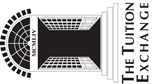 November 25, 2014Dr. Henry FordTE University3 Bethesda Metro Center, Suite 700Bethesda, MD  20914 Dear Dr. Ford, Thank you for your membership in Tuition Exchange.  Tuition Exchange (TE) wants to be sure you are aware of the innovative program changes approved by the Board of Directors at their June, 2014 meeting.  As of July 1, 2014, Tuition Exchange has:Created and implemented a new and more robust exchange program called Export/Import 3 (E/I 3).  This program provides the opportunity for all member institutions to export up to three (3) new students annually.  There is no additional cost to participate in the program.The E/I 3 program is in an enhancement to the original exchange program.  These three exports will not affect the balance sheet.  We expect E/I 3 member schools to offer at least up to three TE scholarships to TE eligible import students annually.  Retired the Co-Op Program.  This program provided small to mid-sized member institutions the opportunity to exchange with a sub-set of the total 625 members in order to enhance their balance sheets. The E/I 3 program allows all member schools to participate at a higher level and the ability to exchange with all 625 TE schools.  And as such, the Co-Op Program is no longer needed.  Created and implemented a new opportunity to increase each school’s imports, which in turn allows for increased exports.  This program is called Double Credit 3 (D/C 3).  To participate member schools must also belong to another recognized national/regional exchange program.  Students who are imported from other recognized exchange programs may also count as imports on the TE balance sheet.  Imports provide more export exchange power.  In this initial year, we have seen more than 28 schools take advantage of this opportunity.  The fee of $35 per student is charged to participate in this program.In addition to these exciting new programs, TE Central provides free monthly webinars on current topics.  We are also committed to providing at least three face-to-face training opportunities across the country annually.  The website, www.TuitionExchange.org, is renewed, refreshed and offers many helpful hints/examples for Tuition Exchange liaison officers.  Our system is electronic and affords schools the opportunity to determine how limitless they wish their exchanges to be.As always, we have dedicated staff who answer the questions of liaison officers and families.  Two members of our senior staff have served previously as liaison officers and understand the program first hand.  We are confident that The Tuition Exchange is the exchange program of choice.  Your membership is appreciated and we look forward to many more years of collaboration.  And if you know of schools who are not members of TE and should be, please encourage them to join.  This in turn makes Tuition Exchange a stronger partnership for all.If you have any questions about the program, we encourage you to visit with your Tuition Exchange liaison officer or contact Janet Dodson at 402.418.1081 or me at 518.859.7301.Sincerely,Robert D. ShorbExecutive Director/CEOEnc: 1